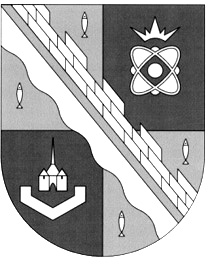 СОВЕТ ДЕПУТАТОВ МУНИЦИПАЛЬНОГО ОБРАЗОВАНИЯСОСНОВОБОРСКИЙ ГОРОДСКОЙ ОКРУГ ЛЕНИНГРАДСКОЙ ОБЛАСТИ(четвертый СОЗЫВ)Р Е Ш Е Н И Еот 23.12.2019  № 83Руководствуясь Федеральным законом от 06 октября 2003 года №131-ФЗ «Об общих принципах организации местного самоуправления в Российской Федерации» (в редакции на 04.10.2014 г.), Федеральным законом от 07 февраля 2011 года № 6-ФЗ «Об общих принципах организации и деятельности контрольно-счетных органов субъектов Российской Федерации и муниципальных образований» (в редакции на 27.12.2018 г.), статьей 55.3 Устава  муниципального образования Сосновоборский городской округ Ленинградской области, статьей 4 Положения о Контрольно-счетной палате муниципального образования Сосновоборский городской округ Ленинградской области, утвержденного решением совета депутатов Соснвоборского городского округа от 27.02.2019 № 15, совет депутатов Сосновоборского городского округа Ленинградской областиР Е Ш И Л:1. Внести в решение совета депутатов Сосновоборского городского округа от 20.03.2019 № 21«О структуре и численности Контрольно-счетной палаты муниципального образования Сосновоборский городской округ Ленинградской области» следующие изменения:1.1. Изложить приложение № 1 в новой редакции (приложение № 1 к настоящему решению). 1.2. Изложить пункт 2 решения в новой редакции:«2. Утвердить штатную численность Контрольно-счетной палаты Сосновоборского городского округа в количестве трех служащих, замещающих должности муниципальной службы  Сосновоборского городского округа и 0,25 служащих, замещающих должности, не являющиеся должностями муниципальной службы Сосновоборского городского округа.2. Настоящее решение вступает в силу с 01.01.2020 г.Председатель совета депутатовСосновоборского городского округа                                      В.Б. СадовскийГлава Сосновоборскогогородского округа                                                                        М.В. ВоронковПриложение № 1к решению совета депутатовСосновоборского городского округаот 20.03.2019 № 21(в редакции решения совета депутатовСосновоборского городского округа от 23.12.2019  № 83)СтруктураКонтрольно-счетной палаты муниципального образованияСосновоборский городской округ Ленинградской области↓  ↓                             ↓О внесении изменений в решение совета депутатов Сосновоборского городского округаот 20.03.2019 № 21 «О структуре и численностиКонтрольно-счетной палаты муниципального образования Сосновоборский городской округЛенинградской области»председательКонтрольно-счетной палатыаппарат Контрольно-счетной палатыинспекторыспециалисты